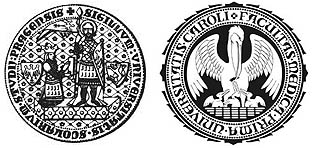 Výzva k podání nabídky a k prokázání kvalifikace na veřejnou zakázku malého rozsahu zadávanou dle § 18 odst. 5 (dále jen „výzva“) a za dodržení podmínek dle ust. § 6 zákona č. 137/2006 Sb., o veřejných zakázkách, ve znění pozdějších předpisů, (dále jen „zákon“)Z A D A V A T E L:Univerzita Karlova v Praze se sídlem Praha 1, Ovocný trh 3-5, PSČ: 116 36týká se součásti: 1. lékařská fakultaPraha 2, Kateřinská 1660/32, PSČ: 121 08V Á S    V Y Z Ý V Á   K    P O D Á N Í   N A B Í D K YA   K    P R O K Á Z Á N Í   K V A L I F I K A C EIdentifikační údaje veřejného zadavatele:
Název:		Univerzita Karlova v Prazesídlo: 		Ovocný trh 3-5, Praha 1, PSČ: 116 36týká se: 	1. lékařské fakultyadresa:	Praha 2, Kateřinská 1660/32, PSČ: 121 08IČO: 		00216208DIČ: 		CZ00216208Osobou oprávněnou jednat jménem zadavatele je:prof. MUDr. Aleksi Šedo, DrSc., děkan 1. lékařské fakulty Univerzity Karlovy v Praze
Kontaktní osobou pro účely zadávacího řízení je:XXX2. Informace o předmětu veřejné zakázky malého rozsahu2.1. Druh veřejné zakázky:Zadavatel prohlašuje, že tato veřejná zakázka na poskytnutí služeb je dle výše její předpokládané hodnoty zadavatelem určena jako zakázka malého rozsahu dle ust. § 12 odst. 3 zákona, přičemž ve smyslu ust. § 18 odst. 5 zákona není zadavatel v takovém případě povinen dodržet postupy stanovené zákonem, avšak je povinen dodržet zásady stanovené v ust. § 6 zákona, tedy zásady spočívající v dodržení transparentnosti, rovného zacházení a zákazu diskriminace v jím zvolených postupech, a dále zákazu omezování účasti dodavatelů se sídlem či místem podnikání v členském státě EU a jiných státech, které s ČR či EU uzavřely mezinárodní smlouvu, zaručující přístup těchto dodavatelů k této veřejné zakázce v souladu s ust. § 6 odst. 2 zákona.2.2. Věcný rozsah:Předmětem plnění veřejné zakázky je poskytnutí služeb: Přeprava těl zemřelých určených pro potřeby vědy, výzkumu a k výukovým účelům pro Anatomický ústav 1. lékařské fakulty Univerzity Karlovy v Praze, a to v rozsahu dle specifikace uvedené v této výzvě:Klasifikace předmětu VZ podle CPV: Zadavatel požaduje v rámci veřejné zakázky zajistit:Přepravu těl zemřelých určených pro potřeby vědy, výzkumu a k výukovým účelům pro Anatomický ústav 1. lékařské fakulty Univerzity Karlovy v Praze, odvoz tělesných pozůstatků z Anatomického ústavu 1. lékařské fakulty Univerzity Karlovy v Praze a jejich následné zpopelnění v krematoriu, úschova urny až do jejího vydání oprávněné osobě,uložení smísením se zemí do společného hrobu (rozptyl popela na rozptylové loučce) v případě, že není urna vydána oprávněné osobě.2.2.1. Upřesnění předmětu veřejné zakázky:Základní povinnosti uchazeče (dodavatele): zajištění přepravy těl zemřelých dle požadavků zadavatele,zajištění veškerých souvisejících záležitostí spojených s danou objednávkou dílčího plnění buď přímo, nebo bude-li to nutné, i prostřednictvím odborných subdodavatelů,při nestandartním úkonu kontaktovat zadavatele,kontaktovat osoby oprávněné k vydání těla představit se svým jménem a informovat je o pověření jednat za zadavatele ve věci přepravy těla zemřelého a při souvisejících úkonech, kontakt s těmi osobami oprávněnými k vydání (převzetí) urny, které se obrátí přímo na uchazeče (pohřební službu).2.2.2. Základní úkonySoučástí nabídky uchazeče (dodavatele) musí být zpracovaný ceník požadovaných úkonů, viz příloha č. 2 - Výzvy).2.3. Předpokládaná hodnota veřejné zakázky a požadavek na způsob zpracování nabídkové ceny:Celková předpokládaná hodnota veřejné zakázky na období čtyř let činí do 1 999 000,00 Kč bez DPH.Nabídková cena bude uvedena ke každé položce předmětu plnění veřejné zakázky. Uchazeč uvede do přílohy č. 2  Výzvy – Seznamu požadovaných úkonů, nabídkovou cenu bez DPH a s DPH za každý jednotlivý úkon.Do celkové hodnocené nabídkové ceny vstupuje součet oceněných jednotlivých požadovaných úkonů bez DPH. Nabídková cena bude uvedena v členění:celková nabídková cena bez DPH v Kč,sazba DPH v %výše DPH v Kč,celková nabídková cena včetně DPH v Kč.Uchazeči uvedou celkovou nabídkovou cenu zároveň do ust. čl. II. odst. 1 vzorového textu rámcové smlouvy o dílo (viz příloha č. 1 této výzvy). Zahraniční uchazeč uvede pouze cenu bez DPH.2.4. Doba plnění veřejné zakázkyRámcová smlouva s vybraným uchazečem bude uzavřena na dobu určitou a to na dobu 48 měsíců od účinnosti smlouvy. Smlouva  nabude platnosti uzavřením a účinnosti 1.5.2015.  V této době plnění bude zadavatel oprávněn zadávat vybranému uchazeči jednotlivé veřejné zakázky na plnění dílčích dodávek specifikovaných v Rámcové smlouvě, a to vždy písemnou Výzvou (objednávkou) k poskytnutí plnění, jež je návrhem na uzavření smlouvy a písemným potvrzením této Výzvy (objednávky) uchazečem, jež je přijetím návrhu smlouvy.2.5. Místo plnění veřejné zakázkyMístem plnění veřejné zakázky je: Univerzita Karlova v Praze, 1. lékařská fakulta, Anatomický ústav, U Nemocnice 3, Praha 2, 121 08, prostory pro uložení těl v suterénu budovy, přístup ze dvora.2.6. Popis požadovaného plněníPředmětem veřejné zakázky je postupné poskytování služeb dle konkrétních požadavků zadavatele v průběhu účinnosti rámcové smlouvy uzavřené na základě výsledku zadávacího řízení na tuto veřejnou zakázku.2.6.1. Povinnost zhotovitele- Zhotovitel provede dílčí plnění dle objednávky, kterými bude ze strany objednatele pověřen.- Zhotovitel zajistí záležitosti spojené s realizací plnění dle dané objednávky buď přímo neb prostřednictví, jiných odborných přizvaných subdodavatelů.- Zhotovitel je povinen neprodleně informovat objednatele v případě, že nebude schopen zadané dílčí plnění dle objednávky realizovat. Může se jednat o dílčí plnění nestandartního typu nebo plnění běžným způsobem neproveditelné.- Zhotovitel se zavazuje realizovat dílčí plnění dle objednávky zadané pouze pověřeným zaměstnancem objednatele.- V případě, že bude zhotovitel kontaktovat osoby oprávněné k vydání těla představit se svým jménem a bude informovat je o pověření jednat za zadavatele ve věci přepravy těla zemřelého a při souvisejících úkonech - V případě, že se výše uvedené osoby obrátí přímo na zhotovitele v době mimo pracovní dobu sekretariátu Anatomického ústavu 1. lékařské fakulty UK v Praze, je zhotovitel povinen zajistit veškeré potřebné kroky směřující k realizaci plnění.- Zhotovitel se zavazuje informovat objednatele o jakékoliv změně okolností, která ve svém důsledku může mít vliv na spolupráci mezi smluvními stranami.- Zhotovitel je odpovědný za provedení předmětu plnění s odbornou péčí v souladu s platnými obecně závaznými právními předpisy, závaznými a doporučujícími technickými normami a dobrými mravy.2.6.2 Povinnost objednatele - Objednatel se zavazuje zhotoviteli předat společně s dílčí objednávkou všechny dostupné materiály s údaji s objednávkou souvisejícími tak, aby zhotovitel mohl řádně a včas danou objednávku provést.- Objednatel vystaví zhotoviteli pověření k úkonům nezbytným pro řádné plnění závazků ze smlouvy.2.7. Obchodní podmínkyObchodní a platební podmínky jsou podrobně vymezeny ve vzorovém textu smlouvy (viz příloha č. 1 výzvy k podání nabídek), který je uchazeč povinen použít pro vypracování návrhu smlouvy do nabídky. Uchazeč do vzorového textu pouze doplní chybějící údaje, není oprávněn vzorový text smlouvy jinak měnit.Návrh smlouvy musí být ze strany uchazeče podepsán uchazečem či jeho statutárním orgánem nebo osobou příslušně zmocněnou; originál nebo úředně ověřená kopie zmocnění musí být v takovém případě součástí nabídky uchazeče. Předložení nepodepsaného textu smlouvy není předložením návrhu této smlouvy. Nabídka uchazeče se tak stává neúplnou a zadavatel vyloučí takového uchazeče z další účasti na veřejné zakázce. Zadavatel požaduje, aby uchazeč ve své nabídce zároveň specifikoval části veřejné zakázky, které má v úmyslu zadat jednomu či více subdodavatelům, a aby uvedl identifikační údaje každého subdodavatele, pokud tato situace nastane. Zadavatel upozorňuje uchazeče, že je povinným subjektem ve smyslu z.č. 106/1999 Sb., o svobodném přístupu k informacím, ve znění pozdějších předpisů, a je povinen poskytovat informace v souladu s tímto zákonem. Povinnost zadavatele poskytovat informace se v plném rozsahu vztahuje i na tuto veřejnou zakázku.Uchazeč musí vzít rovněž na vědomí, že podle § 2 písm. e) a §13 zákona č. 320/2001 Sb., o finanční kontrole ve veřejné správě, v platném znění, bude vybraný uchazeč osobou povinnou spolupůsobit při výkonu finanční kontroly. Tato povinnost se týká rovněž těch částí nabídek, smlouvy a souvisejících dokumentů, které podléhají ochraně podle zvláštních právních předpisů (např. jako obchodní tajemství, utajované informace) za předpokladu, že budou splněny požadavky kladené právními předpisy dle zákona č. 255/2012 Sb. o kontrole (kontrolní řád), v platném znění. Dodavatelé berou na vědomí, že obdobnou povinností bude vybraný uchazeč povinen smluvně zavázat také své případné subdodavatele.2.8. Lhůta a místo pro podání nabídek včetně adresy, na kterou mají být doručenyLhůta pro podání nabídek začíná běžet dnem následujícím po dni odeslání výzvy k podání nabídek a k prokázání splnění kvalifikace.Nabídky včetně dokladů k prokázání splnění kvalifikace v listinné podobě je možno podávat osobně do podatelny Univerzita Karlova v Praze, 1. lékařská fakulta, Praha 2, Kateřinská 32, a to v pracovních dnech v úředních hodinách Po-Pá od 08:00 hod do 12:00 hod. č. dveří 1.011, přízemí vpravo.Uchazeči mohou podat nabídku včetně dokladů k prokázání splnění kvalifikace v listinné podobě rovněž doporučeně poštou nebo jiným způsobem na adresu Univerzita Karlova v Praze, 1. lékařská fakulta, Praha 2, Kateřinská 32, PSČ 121 08, a to nejpozději do: 26.3.2015, do 10:00 hodin na výše uvedenou adresu zadavatele. Nabídky jsou uchazeči povinni podat písemně a to v řádné a uzavřené obálce, označené názvem veřejné zakázky „Přeprava těl zemřelých určených pro potřeby vědy, výzkumu a k výukovým účelům pro Anatomický ústav 1. lékařské fakulty Univerzity Karlovy v Praze“ a nápisem ,,NEOTEVÍRAT“.V případě doručení nabídky poštou je rozhodující okamžik doručení nabídky zadavateli (resp. převzetí nabídky podatelnou zadavatele).Na obálkách musí být uvedena adresa, na niž je možné zaslat oznámení analogicky dle § 71 odst. 5 zákona. Uzavřením obálky či obalu se pro účely tohoto zadávacího řízení rozumí opatření obálky resp. obalu na uzavření podpisem a případně razítkem uchazeče, a to tak, aby obálku nebylo možné jakýmkoliv způsobem neoprávněně otevřít, aniž by došlo k poškození výše uvedených ochranných prvků.2.9. Lhůta a místo pro otevírání obálekVeřejné otevírání obálek se k této veřejné zakázce malého rozsahu neuskuteční, neboť se nejedná o veřejnou zakázku zadávanou dle zákona.2.10. Zadávací lhůtaAnalogicky v souladu s ustanovením § 43 zákona zadavatel stanovuje zadávací lhůtu 90 dní. Zadávací lhůta začíná běžet okamžikem skončení lhůty pro podání nabídek. 3. Požadavky na prokázání kvalifikace a způsob prokázání
3.1. Základní kvalifikační předpokladyZadavatel požaduje splnění základních kvalifikačních předpokladů analogicky dle § 53 odst. 1 písm. a) až k) zákona (vyjma ust. § 53 odst. 1 písm. i) zákona), ve znění účinném k datu odeslání této výzvy. Dodavatel prokazuje splnění kvalifikačních předpokladů předložením originálu čestného prohlášení, ze kterého musí být jednoznačně zřejmé, že dodavatel splňuje příslušné základní kvalifikační předpoklady požadované zadavatelem.Pro zpracování čestného prohlášení do nabídky zadavatel doporučuje uchazeči použít přílohu č. 3 této výzvy – vzorový text Čestného prohlášení o splnění základních kvalifikačních předpokladů a o splnění  ekonomické a finanční způsobilosti.Profesní kvalifikační předpokladyZadavatel požaduje, aby splnění profesních kvalifikačních předpokladů prokázal dodavatel analogicky podle § 54 písm. a) a b) zákona takto: -  předložením kopie výpisu z obchodního rejstříku, pokud je v něm zapsán, či výpisu z jiné obdobné evidence, pokud je v ní zapsán;  - předložením kopie dokladu o oprávnění k podnikání podle zvláštních právních předpisů v rozsahu odpovídajícím předmětu veřejné zakázky, zejména kopie dokladu prokazujícího příslušné živnostenské oprávnění či licenci (kopie výpisu ze živnostenského rejstříku, příp. i živnostenského listu).Doklady prokazující splnění základních kvalifikačních předpokladů a výpis z obchodního rejstříku nesmějí být, analogicky dle § 57 odst. 2 zákona, ke dni podání nabídky starší 90 kalendářních dnů.Ekonomická a finanční způsobilostDodavatel prokáže splnění této kvalifikace předložením originálu čestného prohlášení o své ekonomické a finanční způsobilosti splnit veřejnou zakázku analogicky dle § 50 odst. 1 písm. c) zákona. Čestné prohlášení bude podepsáno osobou oprávněnou jednat za uchazeče.Pro zpracování čestného prohlášení do nabídky zadavatel doporučuje uchazeči použít přílohu č. 3 této výzvy – vzorový text Čestného prohlášení o splnění základních kvalifikačních předpokladů a o splnění své ekonomické a finanční způsobilosti.Kritérium pro zadání veřejné zakázky
Základním a jediným hodnotícím kritériem pro zadání veřejné zakázky je výše nabídkové ceny.Zadavatel stanovil, že při hodnocení nabídkové ceny je rozhodná výše celkové nabídkové ceny bez daně z přidané hodnoty. Výše nabídkové ceny je pro účely hodnocení nabídek stanovena jako součet všech jednotkových cen bez DPH za jednotlivé úkony uvedené v ceníku (příloha č. 2 - Seznam požadovaných úkonů) zpracovaném jednotlivými uchazeči (dodavateli).  Nejvhodnější nabídkou je nabídka s celkovou nejnižší nabídkovou cenou bez DPH.Hodnotící komise neprovede hodnocení nabídek, pokud by měla hodnotit nabídku pouze jednoho uchazeče, pouze posoudí, zda nabídka vyhověla veškerým zadávacím podmínkám. Požadavky na zpracování nabídkyUchazeč ve své nabídce musí doložit minimálně níže uvedený rozsah požadavků:Identifikační údaje uchazeče,Prokázání splnění základních kvalifikačních předpokladů analogicky dle § 53 odst. 1) zákona, a to podepsaným čestným prohlášením (viz příloha č. 3 této výzvy),Prokázání splnění profesních kvalifikačních předpokladů analogicky dle § 54 písm. a) a b) zákona včetně odpovídajících živnostenských oprávnění na všechny vykonávané činnosti,Předložení podepsaného originálu čestného prohlášení o své ekonomické a finanční způsobilosti splnit tuto veřejnou zakázku analogicky podle § 50 zákona odst. 1 písm. c) zákona (viz příloha č. 3 této výzvy),e) Nabídková cena, a dále podrobný popis parametrů a specifikace nabízeného plnění f) Návrh smlouvy podepsaný osobou oprávněnou jednat za uchazeče způsobem zapsaným v obchodním rejstříku; v případě podpisu jinou osobou musí být originál nebo úředně ověřená kopie jejího zmocnění součástí nabídky uchazeče, resp. součástí návrhu smlouvy (viz příloha č. 1 této výzvy), g) Součástí nabídky musí být rovněž doklady dle ust. § 68 odst. 3 zákona (viz. příloha č. 4 této výzvy):	I) seznam statutárních orgánů nebo členů statutárních orgánů, kteří v posledních 3 letech od konce lhůty pro podání nabídek byli v pracovněprávním, funkčním či obdobném poměru u zadavatele, 	II) má-li dodavatel formu akciové společnosti, seznam vlastníků akcií, jejichž souhrnná jmenovitá hodnota přesahuje 10% základního kapitálu, vyhotovený ve lhůtě pro podání nabídek,	III) prohlášení uchazeče o tom, že neuzavřel a neuzavře zakázanou dohodu v souvislosti se zadávanou veřejnou zakázkou, a to ve smyslu zákona č. 143/2001 Sb., o ochraně hospodářské soutěže a o změně některých zákonů (zákon o ochraně hospodářské soutěže), ve znění pozdějších předpisů.h) a další doklady, které požaduje zadavatel dle této výzvy předložit (např. seznam případných subdodavatelů).V případě nepředložení dokladů či nesplnění požadavků zadavatele uvedených výše pod písm. a) až h) bude zadavatel nabídku považovat za neúplnou, nabídku vyřadí a vyloučí takového uchazeče z další účasti v zadávacím řízení.Nabídka včetně vyplněného a podepsaného návrhu smlouvy bude předložena v jednom originále písemně (resp. v listinné podobě), v českém jazyce. V případě, že uchazeč předloží nabídku a smlouvu v jiném jazyce, doloží současně i úřední překlad do českého jazyka (tato povinnost se nevztahuje na doklady zpracované ve slovenském jazyce). Uchazeč zároveň předloží jako součást nabídky vhodné médium (např. CD), které bude obsahovat scan kompletní nabídky včetně všech příloh. Daný nosič musí být označen identifikačními údaji uchazeče a názvem veřejné zakázky. Nabídka nebude obsahovat přepisy a opravy, které by mohly zadavatele uvést v omyl. Všechny listy nabídky včetně příloh budou řádně očíslovány vzestupnou číselnou řadou a nabídka bude zajištěna proti neoprávněné manipulaci svázáním nebo sešitím.6.	Další podmínky veřejné zakázky

Zadavatel si dále vyhrazuje níže uvedená práva a podmínky:
1. Zadavatel vylučuje možnost podání variantních nabídek.
2. Uchazeči sami ponesou veškeré své náklady spojené s účastí v zadávacím řízení.
3. Jednotliví uchazeči jsou povinni zdržet se jakýchkoliv jednání, která by mohla narušit transparentní a nediskriminační průběh zadávacího řízení.
4. Zadavatel si vyhrazuje právo zadávací řízení kdykoliv v jeho průběhu zrušit.5. Zadavatel si vyhrazuje právo vyloučit z účasti v zadávacím řízení uchazeče, jehož nabídka nebude splňovat podmínky stanovené v této výzvě.6. Výběrem nejvhodnější nabídky uchazeči nevzniká smluvní vztah k zadavateli.7. Zadavatel nepostupuje podle § 26 odst. 5 věta druhá zákona, přestože v této výzvě odkazuje analogicky na některá ustanovení zákona. Ve smyslu § 110 odst. 1 zákona nelze v případě veřejné zakázky malého rozsahu podávat námitky proti úkonům zadavatele.8. Dodatečné informace budou poskytnuty na základě písemné žádosti uchazeče doručené zadavateli nejpozději 4 pracovní dny před uplynutím lhůty pro podání nabídek. Dotazy mohou být zadavateli zasílány poštou na adresu zadavatele: Univerzita Karlova v Praze, 1. lékařská fakulta, Oddělení veřejných zakázek, Kateřinská 32, 121 08 Praha 2 nebo e-mailemXXX Odpovědi na dodatečné dotazy zadavatel odešle elektronickou poštou včetně přesného znění žádosti nejpozději do 3 pracovních dnů po doručení žádosti všem zájemcům (tj. všem dodavatelům, kteří požádali o poskytnutí této výzvy nebo kterým byla tato výzva poskytnuta) a současně dodatečné informace bezodkladně uveřejní na profilu zadavatele: https://www.egordion.cz/nabidkaGORDION/profil1.LFUK. 9. Oznámení o výběru nejvhodnější nabídky bude písemně zasíláno pouze vítěznému uchazeči, jeho elektronická verze bude uveřejněna na profilu zadavatele https://www.egordion.cz/nabidkaGORDION/profil1.LFUK.10. Oznámení o případném vyřazení nabídky a o vyloučení uchazeče bude písemně zasláno bez zbytečného odkladu uchazeči, který tuto nabídku podal, jeho elektronická verze bude uveřejněna na profilu zadavatele https://www.egordion.cz/nabidkaGORDION/profil1.LFUK.11. Oznámení o případném zrušení zadávacího řízení bude uveřejněno na profilu zadavatele: https://www.egordion.cz/nabidkaGORDION/profil1.LFUK.Přílohy:Příloha č. 1 této výzvy – Vzorový text rámcové smlouvy – k doplnění, podpisu a závaznému použití v nabídce.Příloha č. 2 této výzvy - Seznamu požadovaných úkonůPříloha č. 3 této výzvy – Vzorový text čestného prohlášení o splnění základních kvalifikačních předpokladů a o splnění ekonomické a finanční způsobilosti – k podpisu a závaznému použití v nabídce.Příloha č. 4 této výzvy – Vzorový text čestného prohlášení anal. dle § 68 odst. 3 zákona  – k podpisu a závaznému použití v nabídce.V Praze dne …13.3.2015…………						……………………………………………………………						prof. MUDr. Aleksi Šedo, DrSc., 								děkan 1. lékařské fakulty Univerzity Karlovy v PrazePříloha č. 1 VýzvyRámcová smlouva o díloč. objednatele:……………………č. zhotovitele:…………………….uzavřená dohodou smluvních stran na základě ustanovení §  násl. zákona č. 89/2012 Sb., občanského zákoníku.1.	Objednatel:		Univerzita Karlova v Praze	Sídlo:			Ovocný trh 3 – 5, 116 36 Praha 1	Týká se součásti:	1. lékařská fakulta, Kateřinská 32, 121 08 Praha 2	Zastoupena:		Ing. Evou Soubustovou, MBA, tajemnicí 1. lékařské 					           fakulty	IČO:			00216208	DIČ:			CZ00216208	Bankovní spojení:	XXX 	Zapsána v živnostenském rejstříku vedeném Městskou částí Praha 1, Úřadem městské části, odborem živnostenskýmdále jen objednatel2.	Zhotovitel:……………………………………………….	Sídlo:……………………………………………………...	Zastoupen:………………………………………………. 	IČO:………………………………………………………...	DIČ:……………………………………………………….	Bankovní spojení:………………………………………..	Registrace: ……………………………………………….dále jen zhotovitelt a k t o:Úvodní ustanovení1. Smluvní strany se dohodly na uzavření této rámcové smlouvy o dílo (dále také jen „smlouva“) s jedním uchazečem, jejímž předmětem je poskytování služeb: Přeprava těl zemřelých určených pro potřeby vědy, výzkumu a k výukovým účelům pro Anatomický ústav 1. lékařské fakulty Univerzity Karlovy v Praze.2. Tato smlouva obsahuje podrobné obchodní podmínky pro realizaci jednotlivých dílčích plnění (služeb) a tvoří právně závazný základ pro uzavírání jednotlivých smluv o dílčím plnění na základě výzvy (objednávky) k poskytnutí plnění zaslané ze strany objednatele a potvrzením této výzvy (objednávky) ze strany zhotovitele.I.Předmět plněníPředmětem této rámcové smlouvy je analogicky v souladu s ustanovením § 11 z.č. 137/2006 Sb., ve znění pozdějších předpisů, úprava podmínek týkajících se jednotlivých veřejných zakázek (dílčích plnění) v rámci plnění veřejné zakázky zadané jako veřejná zakázka malého rozsahu dle § 6 a § 18 odst. 3 zákona č. 137/2006 Sb., v platném znění, s názvem „Přeprava těl zemřelých určených pro potřeby vědy, výzkumu a k  výukovým účelům pro Anatomický ústav 1. lékařské fakulty Univerzity Karlovy v Praze“. Upřesnění předmětu plněníZhotovitel se zavazuje na své náklady a nebezpečí provést pro objednatele dílo (opakované dílčí plnění) na základě objednávek objednatele, ve kterých bude specifikován rozsah předmětného dílčího plnění, tj. zajišťovat následující předmět plnění:Přepravu těl zemřelých určených pro potřeby vědy, výzkumu a k výukovým účelům pro Anatomický ústav 1. lékařské fakulty Univerzity Karlovy v Praze, odvoz tělesných pozůstatků z Anatomického ústavu 1. lékařské fakulty Univerzity Karlovy v Praze a jejich následné zpopelnění v krematoriu, úschova urny až do jejího vydání oprávněné osobě,uložení smísením se zemí do společného hrobu (rozptyl popela na rozptylové loučce) v případě, že není urna vydána oprávněné osobě.Závazky zhotovitele   Základní povinnosti zhotovitele: zajištění přepravy těl zemřelých dle požadavků zadavatele,zajištění veškerých souvisejících záležitostí spojených s danou objednávkou dílčího plnění buď přímo nebo bude-li to nutné i prostřednictvím odborných subdodavatelů,při nestandartním úkonu kontaktovat zadavatele,kontaktovat osoby oprávněné k vydání těla představit se svým jménem a informovat je o pověření jednat za zadavatele ve věci přepravy těla zemřelého a při souvisejících úkonech kontakt s těmi osobami oprávněnými k vydání (převzetí) urny, které se obrátí přímo na zhotovitele.Zhotovitel je povinen provést dílo (služby) s potřebnou a odbornou péčí a obstará vše, co je k provedení díla (služeb) potřeba. -	Zhotovitel provede dílčí plnění (dle objednávky), kterými bude ze strany objednatele pověřen.-	Zhotovitel zajistí záležitosti spojené s dílčím plněním zadaným danou objednávkou buď přímo nebo prostřednictví jiných odborných přizvaných subdodavatelů.-	Zhotovitel je povinen neprodleně informovat objednatele v případě, že nebude schopen zadané dílčí plnění dle objednávky realizovat. Může se jednat o objednávku, kterou je objednáno plnění nestandartního typu nebo dílčí plnění dle objednávky běžným způsobem neproveditelné.-	Zhotovitel se zavazuje realizovat dílčí plnění na základě objednávek zadaných pouze pověřeným zaměstnancem objednatele.-	V případě, že bude zhotovitel kontaktovat pozůstalé přímo, představí se svým jménem a bude informovat pozůstalé o pověření jednat za objednatele ve věci přepravy těla zemřelého a při souvisejících úkonech.-	V případě, že se pozůstalí obrátí přímo na zhotovitele v době mimo pracovní dobu sekretariátu Anatomického ústavu 1. lékařské fakulty UK v Praze, je zhotovitel povinen zajistit veškeré potřebné kroky směřující k realizaci plnění.-	Zhotovitel se zavazuje informovat objednatele o jakékoliv změně okolností, která ve svém důsledku může mít vliv na spolupráci mezi smluvními stranami.- Zhotovitel je odpovědný za provedení předmětu plnění s odbornou péčí v souladu s platnými obecně závaznými právními předpisy, závaznými a doporučujícími technickými normami a dobrými mravy.Závazky objednatele- Objednatel se zavazuje zhotoviteli předat společně s dílčí objednávkou všechny dostupné materiály s údaji s objednávkou souvisejícími tak, aby zhotovitel mohl řádně a včas dílčí plnění dle dané objednávky provést.- Objednatel vystaví zhotoviteli pověření k úkonům nezbytným pro řádné plnění závazků ze smlouvy.II. Cena a platební podmínkyKonkrétní dílčí plnění budou realizována dle objednávky v konkrétních objednaných termínech a za podmínek sjednaných touto rámcovou smlouvou.Cena za služby byla stanovena dohodou smluvních stran a ve formě oceněných úkonů a je uvedena v příloze č. 1 této smlouvy (viz seznam požadovaných úkonů, jež je součástí nabídky zhotovitele). Tyto ceny jsou pevné a nejvýše přípustné po celou dobu  účinnosti této rámcové smlouvy a rozhodné pro stanovení dílčí ceny za služby. Ceny jsou shodné s nabídkovými cenami, které uvedl prodávající ve své nabídce č…………….ze dne.....…………. Jednotkové ceny úkonů obsahují ocenění veškerých nákladů nutných k řádnému splnění závazku zhotovitele z této rámcové smlouvy.2. Splatnost všech dílčích faktur je 30 dnů ode dne doručení řádné faktury objednateli. Faktura musí mít náležitost daňového a účetního dokladu dle platných obecně závazných právních předpisů a náležitosti stanovené touto smlouvou. Obdrží-li objednatel fakturu, která neobsahuje sjednané náležitosti, je oprávněn ji vrátit zhotoviteli k přepracování a opravě. Lhůta splatnosti přepracované či opravné faktury běží dle věty první tohoto odstavce. Zhotovitel je povinen uvést na faktuře, kterou vyúčtuje cenu díla (služeb), resp. část ceny díla (služeb), číslo objednávky a číslo této smlouvy.3. Je-li zhotovitel v prodlení s termínem splnění požadovaných služeb dle objednávky, je objednatel oprávněn požadovat na zhotoviteli zaplacení smluvní pokuty ve výši 0,2 % z ceny těchto služeb za každý i započatý den prodlení. 4. Je-li objednatel v prodlení s uhrazením oprávněně vystavené faktury zhotovitele, je zhotovitel oprávněn požadovat zákonný úrok z prodlení.5. Ujednáním o smluvních pokutách není dotčeno právo objednatele na náhradu újmy (škody) vzniklé porušením povinnosti, jejíž splnění je smluvní pokutou zajištěno. Náhradu škody je možné vymáhat samostatně. I po zaplacení smluvní pokuty je zhotovitel povinen splnit smluvní povinnost, která je smluvní pokutou utvrzena. 6. Objednatelem nebude poskytnuta záloha. Úhrada bude prováděna v české měně.III. Způsob plnění a doba plnění1. Zhotovitel se zavazuje provést veškeré objednané služby (úkony) do sjednaného místa plnění Anatomický ústav, U Nemocnice 3, Praha 2, 121 08. Zhotovitel se zavazuje dodržet lhůtu plnění, která nepřekročí 1 pracovní den ode dne přijetí výzvy (objednávky) objednatele, nedohodnou–li se smluvní strany v jednotlivých případech písemně jinak. 2. Rámcová smlouva se uzavírá na dobu určitou dle čl. V odst. 1 smlouvy. V této době plnění bude objednatel oprávněn zadávat zhotoviteli jednotlivé veřejné zakázky na plnění dílčích služeb specifikovaných v Rámcové smlouvě, a to vždy písemnou Výzvou (objednávkou) k poskytnutí plnění, jež je návrhem na uzavření smlouvy a písemným potvrzením této Výzvy (objednávky) uchazečem, jež je přijetím návrhu smlouvy.IV. Místo plněníMístem plnění veřejné zakázky je: Univerzita Karlova v Praze, 1. lékařská fakulta, Anatomický ústav, U Nemocnice 3, Praha 2, 121 08, prostory pro uložení těl v suterénu budovy, přístup ze dvora.V. Kontaktní spojeníObjednatel bude objednávky dílčích plnění oznamovat zhotoviteli na tyto telefonní linkyvšední den	7,30 – 16,00 hod.:	tel. číslo: ………………………NON STOP				tel. číslo: ………………………V. Platnost a účinnost smlouvy1. Tato rámcová smlouva se uzavírá na dobu určitou 48 měsíců a to na dobu od 1. května 2015 do 30. dubna 2019.2. Předpokládaná hodnota veřejné zakázky, která je na základě této smlouvy  realizována, je nejvýše 1 999 000,- Kč bez DPH. Zhotovitel započne s plněním svého závazku z této smlouvy na základě jednotlivých dílčích výzev (objednávek) objednatele.3. Objednatel má právo odstoupit od smlouvy, pokud je zhotovitel v prodlení  s provedením služeb (dílčích plnění na základě objednávek) delším než 1 pracovní den a/nebo pokud služby nesplňují všechny podmínky stanovené objednatelem ve výzvě pro veřejnou zakázku zadávanou jako veřejná zakázka malého rozsahu. V tomto případě má zhotovitel povinnost zaplatit objednateli všechny výdaje spojené s odstoupením od smlouvy.4. Zhotovitel má právo odstoupit od smlouvy v případě, že je objednatel v prodlení s úhradou ceny za poskytnuté služby, resp. její části odpovídající ceně služeb řádně dodaných zhotovitelem ve shodě s objednávkou objednatele, po dobu delší než 30 dnů a tuto skutečnost nenapravil objednatel ani po písemném upozornění ze strany zhotovitele. 5. Tato smlouva dále zaniká:písemnou dohodou smluvních stran,uplynutím sjednané doby.  pokud zhotovitel poskytl objednateli služby v celkové ceně 1 999 000,00 Kč bez DPH. V takovém případě smlouva zaniká okamžikem doručení oznámení objednatele o této celkové ceně dodaného plnění na adresu sídla zhotovitele uvedenou v záhlaví smlouvy.6. Odstoupení od smlouvy musí objednatel i zhotovitel oznámit druhé smluvní straně bez zbytečného odkladu poté, co se dozvěděli o podstatném porušení smlouvy.Smluvní strany jsou dále oprávněny od smlouvy odstoupit v případech stanovených občanským zákoníkem.7. Nastanou-li u některé ze smluvních stran skutečnosti bránící řádnému plnění této smlouvy, je tato smluvní strana povinna to ihned bez zbytečného odkladu oznámit druhé straně a vyvolat jednání zástupců oprávněných stran k podpisu smlouvy k řízení o dohodě.XII.Ostatní ujednání1. Otázky v této rámcové smlouvě neupravené nebo upravené jen částečně se řídí příslušnými ustanoveními občanského zákoníku, zákona o veřejných zakázkách a předpisy souvisejícími, vždy v platném znění.2. Zhotovitel se zavazuje, že umožní všem subjektům oprávněným k výkonu kontroly,  provést kontrolu veškerých dokladů souvisejících s plněním veřejné zakázky.3. V případě sporu se smluvní strany pokusí jednat ve vzájemné shodě. Jestliže během jednání nebude shody dosaženo, každá ze smluvních stran má právo obrátit se na příslušný soud.4. Smlouvu lze měnit a doplňovat pokud v ní samotné není uvedeno jinak po vzájemné dohodě smluvních stran výhradně formou písemných vzestupně číslovaných dodatků, které obsahují dohodu stran o celém textu smlouvy a které jsou podepsány zástupci smluvních stran oprávněnými k takovým jednáním. Dodatky se po podpisu oběma smluvními stranami stávají nedílnou součástí této smlouvy. Ke změně smlouvy učiněné jinou než sjednanou formou se nepřihlíží. 5. Tato smlouva nabývá platnosti jejím podpisem oběma smluvními stranami a účinnosti od 1.5.2015. Pokud by se v důsledku změny právních předpisů nebo jiných důvodů stala některá ujednání této smlouvy neplatnými nebo neúčinnými, budou tato ustanovení uvedena do souladu s právními normami a účastníci prohlašují, že smlouva je ve zbývajících ustanoveních platná, neodporuje-li to jejímu účelu nebo nejedná-li se o ustanovení, která oddělit nelze. 6. Ukáže-li se některé z ustanovení této smlouvy zdánlivým (nicotným), posoudí se vliv této vady na ostatní ustanovení smlouvy obdobně podle § 576 občanského zákoníku.7. Smluvní strany výslovně sjednávají, že tato smlouva vyvolává právní následky, které jsou v ní samotné vyjádřeny, jakož i právní následky plynoucí ze zákona a dobrých mravů. Jiné právní následky smluvní strany vylučují. Smluvní strany vylučují pro smluvní vztah založený touto smlouvou použití obchodních zvyklostí zachovávaných obecně, anebo v daném odvětví a zavedené praxe stran. Vedle shora uvedeného si strany potvrzují, že si nejsou vědomy žádných dosud mezi nimi zavedených obchodních zvyklostí či praxe. 8. Smluvní strany prohlašují, že předem souhlasí, v souladu se zněním zákona č. 106/1999 Sb., o svobodném přístupu k informacím, a se zněním § 147a, odst. 2 zákona č. 137/2006 Sb., o veřejných zakázkách, v platném znění, se zveřejněním celé této smlouvy v jejím plném znění na profilu kupujícího jako veřejného zadavatele, jakož i všech dodatků, úkonů a okolností s touto smlouvou souvisejících.9. Obě smluvní strany potvrzují, že tato smlouva byla uzavřena svobodně, určitě, srozumitelně a na základě projevené vážné vůle obou smluvních stran, že souhlasí s jejím obsahem a že tato smlouva nebyla ujednána v tísni ani za jinak jednostranně nevýhodných podmínek.10.Tato smlouva je vyhotovena ve třech stejnopisech s platností originálu, z nichž objednatel obdrží dva a zhotovitel jeden.Nedílnou součástí smlouvy jsou následující přílohy:Příloha č. 1 – Nabídka prodávajícího č………….ze dne……….. včetně oceněného seznamu vyjmenovaných komodit.Příloha č. 2 – Výzva veřejné zakázky malého rozsahu ev.č. 5150007 ze dne 13.3.2015V Praze dne…….......2015			V…………….dne......….2015Objednatel:						Zhotovitel:______________________				__________________________Ing. Eva Soubustová, MBA				jméno, příjmenítajemnice 1. lékařské fakulty				funkceUniverzity Karlovy v Praze				název společnostiPříloha č. 2 Výzvy k VZMR č. 5150007 -  Seznam požadovaných úkonůPříloha č.3 Výzvy – VZMR č. 5150007Čestné prohlášení o splnění základních kvalifikačních předpokladů a o splnění ekonomické a finanční způsobilosti uchazečeČestně prohlašuji, že jako uchazeč o veřejnou zakázku malého rozsahu „Přeprava těl zemřelých určených pro potřeby vědy, výzkumu a k výukovým účelům pro Anatomický ústav 1. lékařské fakulty Univerzity Karlovy v Praze“ splňuji základní kvalifikační předpoklady analogicky dle § 53 odst. 1 zákona č. 137/2006 Sb., o veřejných zakázkách, ve znění pozdějších předpisů (dále jen „zákon“), neboť jsem uchazečem: který nebyl pravomocně odsouzen pro trestný čin spáchaný ve prospěch organizované zločinecké skupiny, trestný čin účasti na organizované zločinecké skupině, legalizace výnosů z trestné činnosti, podílnictví, přijetí úplatku, podplacení, nepřímého úplatkářství, podvodu, úvěrového podvodu, včetně případů, kdy jde o přípravu nebo pokus nebo účastenství na takovém trestném činu, nebo došlo k zahlazení odsouzení za spáchání takového trestného činu; jde-li o právnickou osobu, splňuje tento požadavek jak tato právnická osoba, tak statutární orgán nebo každý člen statutárního orgánu, a je-li statutárním orgánem dodavatele či členem statutárního orgánu dodavatele právnická osoba, splňuje tento požadavek jak tato právnická osoba, tak statutární orgán nebo každý člen statutárního orgánu této právnické osoby; podává-li nabídku či žádost o účast zahraniční právnická osoba prostřednictvím své organizační složky, musí předpoklad podle tohoto písmene splňovat vedle uvedených osob rovněž vedení této organizační složky; tento základní kvalifikační předpoklad musí dodavatel splňovat jak ve vztahu k území České republiky, tak k zemi svého sídla, místa podnikání či bydliště,který nebyl pravomocně odsouzen pro trestný čin, jehož skutková podstata souvisí s předmětem podnikání dodavatele podle zvláštních právních předpisů nebo došlo k zahlazení odsouzení za spáchání takového trestného činu; jde-li o právnickou osobu, splňuje tento požadavek jak tato právnická osoba, tak statutární orgán nebo každý člen statutárního orgánu, a je-li statutárním orgánem dodavatele či členem statutárního orgánu dodavatele právnická osoba, splňuje tento požadavek jak tato právnická osoba, tak statutární orgán nebo každý člen statutárního orgánu této právnické osoby; podává-li nabídku či žádost o účast zahraniční právnická osoba prostřednictvím své organizační složky, musí předpoklad podle tohoto písmene splňovat vedle uvedených osob rovněž vedení této organizační složky; tento základní kvalifikační předpoklad musí dodavatel splňovat jak ve vztahu k území České republiky, tak k zemi svého sídla, místa podnikání či bydliště,který v posledních 3 letech nenaplnil skutkovou podstatu jednání nekalé soutěže formou podplácení podle zvláštního právního předpisu,vůči jehož majetku neprobíhá, nebo v posledních 3 letech neproběhlo insolvenční řízení, v němž bylo vydáno rozhodnutí o úpadku nebo insolvenční návrh nebyl zamítnut proto, že majetek nepostačuje k úhradě nákladů insolvenčního řízení, nebo nebyl konkurs zrušen proto, že majetek byl zcela nepostačující nebo zavedena nucená správa podle zvláštních právních předpisů, který není v likvidaci,který nemá v evidenci daní zachyceny daňové nedoplatky, a to jak v České republice, tak v zemi sídla, místa podnikání či bydliště dodavatele,který nemá nedoplatek na pojistném a na penále na veřejné zdravotní pojištění, a to jak v České republice, tak v zemi sídla, místa podnikání či bydliště dodavatele,který nemá nedoplatek na pojistném a na penále na sociální zabezpečení a příspěvku na státní politiku zaměstnanosti, a to jak v České republice, tak v zemi sídla, místa podnikání či bydliště dodavatele,není zadavatelem vyžadováno,který není veden v rejstříku osob se zákazem plnění veřejných zakázek,kterému nebyla v posledních 3 letech pravomocně uložena pokuta za umožnění výkonu nelegální práce podle zvláštního právního předpisu.Zároveň čestně prohlašuji, že jako uchazeč o veřejnou zakázku malého rozsahu „Přeprava těl zemřelých určených pro potřeby vědy, výzkumu a k výukovým účelům pro Anatomický ústav 1. lékařské fakulty Univerzity Karlovy v Praze“ splňuji ekonomickou a finanční způsobilost analogicky dle § 50 odst. 1, písm. c) zákona, neboť jsem uchazečem, který je ekonomicky a finančně způsobilý splnit tuto veřejnou zakázku; a dále čestně prohlašuji, že mi nejsou známy žádné skutečnosti, které by mohly v budoucnosti zpochybnit moji ekonomickou a finanční způsobilost splnit předmět této veřejné zakázky.V…………………………..  dne: ……………………..	..…………………………………………..podpis osoby oprávněné jednat za uchazečenázev obchodní firmy uchazeče dle výpisu z obchodního rejstříkuPříloha č. 4 VýzvyČestné prohlášení UCHAZEČE DLE § 68 ODST. 3 ZÁKONA Jako uchazeč o veřejnou zakázku malého rozsahu „Přeprava těl zemřelých určených pro potřeby vědy, výzkumu a k výukovým účelům pro Anatomický ústav 1. lékařské fakulty Univerzity Karlovy v Praze“ čestně prohlašuji, ženelze sestavit seznam statutárních orgánů nebo členů statutárních orgánů, kteří v posledních 3 letech od konce lhůty pro podání nabídek byli v pracovněprávním, funkčním či obdobném poměru u zadavatele ve smyslu § 68 odst. 3 písm. a) zákona, neboť takové osoby neexistují,  	aa) (v případě, že takové osoby existují, je uchazeč povinen v tomto bodu prohlášení uvést jejich seznam),uvádím tento pravdivý seznam statutárních orgánů nebo členů statutárních orgánů, kteří v posledních 3 letech od konce lhůty pro podání nabídek byli v pracovněprávním, funkčním či obdobném poměru u zadavatele ve smyslu § 68 odst. 3 písm. a) zákona:……………………………………….. ………………………………………..  (doplní uchazeč dle skutečnosti)nelze sestavit seznam vlastníků akcií, jejichž souhrnná jmenovitá hodnota přesahuje 10 % základního kapitálu, neboť níže podepsaný uchazeč není akciovou společností,bb)uvádím tento pravdivý seznam vlastníků akcií, jejichž souhrnná jmenovitá hodnota přesahuje 10 % základního kapitálu:……………………………………….. ………………………………………..  (doplní uchazeč, je-li akciovou společností)c) jsem neuzavřel a ani v budoucnosti neuzavřu zakázanou kartelovou dohodu ve smyslu § 3 zákona č. 143/2001 Sb., o ochraně hospodářské soutěže a o změně některých zákonů ve znění pozdějších předpisů v souvislosti s předmětnou veřejnou zakázkou.V…………………………..  dne: ……………………..	..…………………………………………..       podpis osoby oprávněné jednat za uchazeče                                                      název obchodní firmy uchazeče dle výpisu z obchodního rejstříkuNázev veřejné zakázky malého rozsahu (dále jen, veřejná zakázka“):Přeprava těl zemřelých určených pro potřeby vědy, výzkumu a k výukovým účelům pro Anatomický ústav 1. lékařské fakulty Univerzity Karlovy v PrazeInterní číslo veřejné zakázky:5150007Kód CPVNázev98371200-6Služby pohřebních ústavůSeznam požadovaných úkonů:ABPřeprava zemřelých do 1. LF UK – Anatomického ústavu:Cena bez DPH v KčCena včetně DPH v KčPřeprava zemřelého po Praze (paušál)KčKčPřeprava zemřelého v rámci ČRKč/kmKč/kmPoužití hygienického vaku- 1 ksKčKčPoužití nosítek – 1 úkonKčKčOdvoz a zpopelnění tělesných pozůstatkůCena bez DPH v KčCena včetně DPH v KčHygienický vak – 1 ksKčKčKremační rakev – 1 ksKčKčBezobřadní kremace- 1 úkonKčKčLikvidace histologických pozůstatků – 1 úkonKčKčÚřední urna – 1 ksKčKčRozptyl – 1 úkonKčKčCelkem KčKčSeznam požadovaných úkonů:ABPřeprava zemřelých do 1. LF UK – Anatomického ústavu:Cena bez DPH v KčCena včetně DPH v KčPřeprava zemřelého po Praze (paušál pro 1 úkon)KčKčPřeprava zemřelého v rámci ČRKč/kmKč/kmPoužití hygienického vaku - 1 ksKčKčPoužití nosítek- 1 úkonKčKčOdvoz a zpopelnění tělesných pozůstatkůCena bez DPH v KčCena včetně DPH v KčHygienický vak – 1 ksKčKčKremační rakev – 1 ksKčKčBezobřadní kremace- 1 úkonKčKčLikvidace histologických pozůstatků - 1 úkonKčKčÚřední urna – 1 ksKčKčRozptyl – 1 úkonKčKč             Celkem KčKč